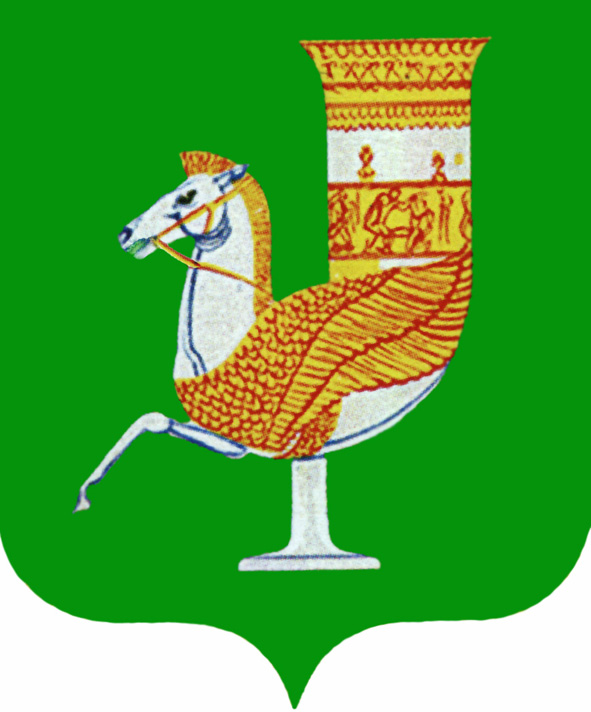 ПРИКАЗот_03.04.2017 г. №155с. Красногвардейское    Об утверждении ведомственной целевой программы«Организация работ по временному трудоустройству несовершеннолетних граждан в возрасте от 14 до 18лет в Красногвардейском районе» на 2017 год        Для организации работ по временному трудоустройству несовершеннолетних учащихся в возрасте от 14 до 18 лет в Красногвардейском районеПРИКАЗЫВАЮ:Утвердить ведомственную целевую программу «Организация работ по временному трудоустройству несовершеннолетних граждан в возрасте от 14 до 18 лет в Красногвардейском районе» на 2017 год.Главному специалисту управления образования Паутовой Е.А. провести согласование программы в отделе экономического развития и управлении финансов администрации района.Главному бухгалтеру МКУ «ЦБ УО» (Герасимова М.В.) обеспечить целевое финансирование мероприятий программы.Контроль за исполнением  данного приказа оставляю за собой. Начальник управления образования  Красногвардейского района                                                              Т.А. Хажмаков ПРОГРАММАОРГАНИЗАЦИИ   РАБОТ ПО ВРЕМЕННОМУ ТРУДОУСТРОЙСТВУ НЕСОВЕРШЕННОЛЕТНИХ ГРАЖДАН В ВОЗРАСТЕ ОТ 14 ДО 18 ЛЕТВ КРАСНОГВАРДЕЙСКОМ РАЙОНЕ НА 2017 ГОД.Разработчик Программы:    Управление образования                                              МО «Красногвардейский район»Сроки реализации Программы:     2017 год.с. Красногвардейское, 2017 год.1. П А С П О Р Т программы организации   временного трудоустройства несовершеннолетних граждан в возрасте от 14 до 18 летв Красногвардейском районе на 2017 год.                                                          2. Введение     Программа организации временных работ для подростков в Красногвардейском районе на 2017 год является частью плана работы управления образования Красногвардейского района.      В Программе проанализированы состояние и основные тенденции социально-экономического развития района, определены ключевые проблемы, обозначены приоритеты, стратегические цели и тактические задачи, ожидаемые результаты, показатели эффективности и разработаны мероприятия по организации и проведению временного трудоустройстве несовершеннолетних учащихся в возрасте от 14 до 18 лет.  	3. Состояние проблемыВ связи с существующей безработицей в районе, низким прожиточным уровнем основной части населения, значительно снизился материальный доход семей, что сказывается на воспитании  подрастающего поколения. Временное трудоустройство несовершеннолетних учащихся  в возрасте от 14 до 18 лет позволяет занять подростков в свободное от учебы и каникулярное время, приучать их к труду и выделить средства в поддержку доходов.Проблема организации временного трудоустройства несовершеннолетних в возрасте от 14 до 18 лет требует системного подхода и нуждается в разработке программных  мероприятий. 4. Основные цели и задачи Программы Эффективная организация трудоустройства на временную работу несовершеннолетних подростков в возрасте от 14 до 18 лет, учащихся образовательных учреждений, профилактика правонарушений и безнадзорности, приобретение трудовых навыков у подростков, материальная поддержка подростков из малообеспеченных семей.5. Общественные направления организации временного трудоустройства несовершеннолетних граждан.Основными направлениями организации временного трудоустройства несовершеннолетних учащихся в возрасте от 14 до 18 лет являются привлечение их к временным работам в каникулярное и свободное от учебы время, создание благоприятных и безопасных условий труда.Виды работ: озеленение и благоустройство школьных дворов, спортивных площадок, стадионов, парков, скверов;работа в школьных строительных бригадах по ремонту спортивного инвентаря, школьной мебели, подготовке школ к началу учебного года;участие в экологических экспедициях;оказание помощи и поздравлений ветеранам Великой отечественной и других войн;экспедиции и походы к местам боевой славы района (благоустройство мемориалов, мест захоронения воинов в годы войны);другие доступные для несовершеннолетних учащихся в возрасте от 14 до 18 лет неквалифицированные работы;главным требованием к организуемым временным работам является то, что эта работа не должна наносить ущерба их здоровью, нравственности.6. Общие положенияПриоритетным правом при трудоустройстве пользуются следующие категории несовершеннолетних учащихся:1) дети-сироты и дети, оставшиеся без попечения родителей;2) дети из семей безработных граждан, неполных, многодетных семей, дети из семей беженцев и вынужденных переселенцев;3) дети, состоящие на различных видах профилактического учета.Основными направлениями деятельности управления образования при  организации временного трудоустройства несовершеннолетних учащихся  в возрасте от 14 до 18 лет являются:1) изучение потребности несовершеннолетних учащихся в трудоустройстве;2) информирование несовершеннолетних учащихся о планируемых мерах по организации их временного трудоустройства;3) участие в организации временных рабочих мест для несовершеннолетних учащихся;7. Ресурсное обеспечение Программы.В 2017 г. на временное трудоустройство подростков в возрасте от 14 до 18 лет управление образования Красногвардейского района планирует затратить 30,00 тыс. рублей.Для финансирования временной занятости несовершеннолетних учащихся в возрасте от 14 до 18 лет в организациях, находящихся в государственной и муниципальной собственности, используются средства соответствующих бюджетов. (Согласно приложению).8. Контроль за ходом реализации ПрограммыКонтроль за выполнением Программы осуществляется управлением образования  администрации МО «Красногвардейский район».ПРИЛОЖЕНИЕк Программе организации работ по временному трудоустройству несовершеннолетних граждан в возрасте от 14 до 18 лет в Красногвардейском районеПеречень характеристикСодержаниеИсполнительно-распорядительный орган муниципального образования «Красногвардейский район» или организация, являющаяся главным распорядителем средств бюджета МО «Красногвардейский район»Администрация муниципального образования «Красногвардейский район»Наименование ведомственной целевой программы«Организация работ по временному трудоустройству несовершеннолетних граждан в возрасте от 14 до 18 лет в Красногвардейском районе» на 2017 годНаименование муниципальной программы МО «Красногвардейский район»«Развитие образования на 2017-2019 годы»Наименование подпрограммы муниципальной программы МО «Красногвардейский район»«Развитие системы общего образования в муниципальном образовании «Красногвардейский район»Должностное лицо, утвердившее программу, (дата утверждения) или наименование номер соответствующего нормативного правового актаУправление образования администрации МО «Красногвардейский район», приказ от 04.04.2017г. №155Номер и дата учета в отделе экономического развития и торговли МО «Красногвардейский район»Цели и задачи ПрограммыЦель Программы:Правовая, социальная и экономическая поддержка отдельных групп подростков в возрасте от 14 до 18 лет, особо нуждающихся в заботе государства.Задачи Программы:- создание условий для временного трудоустройства несовершеннолетних учащихся  в возрасте от 14 до 18 лет из малообеспеченных семей. - организация временной занятости несовершеннолетних  учащихся, материальная поддержка подростков,   мотивация к труду у подростков; - озеленение, благоустройство школьных территорий, уход за памятниками и обелисками, мелкие ремонтные и подсобные работы.Целевые индикаторы и показателиОхват несовершеннолетних граждан в возрасте от 14 до 18 лет работами по временному трудоустройству.Характеристика программных мероприятий- создание временных рабочих мест для организации оплачиваемых   работ для подростков во внеурочное и каникулярное время;- заключение договоров с заинтересованными организациями на проведение работ по временному трудоустройству подростков;- направление несовершеннолетних граждан в возрасте от 14 до 18 лет  на временное трудоустройство;Сроки реализации  ПрограммыВ течение 2017 г.Объемы и источник финансированияОбщий объем финансирования Программы составит 30,00 тыс. рублей.Ожидаемые конечные результаты реализации ведомственной целевой  программы и показатели социально-экономической эффективности- обеспечение временным трудоустройством подростков-несовершеннолетних учащихся  в возрасте от 14 до 18 лет, особо нуждающихся, несовершеннолетних из малообеспеченных семей, состоящим на различных видах профилактического учета, сирот, из многодетных семей; - обеспечение  эффективного расходования бюджетных средств, выделяемых на  организацию временных  работ для подростков;Наименование организацииНаименование работЧисло участниковСумма затрат (тыс. руб.)Наименование организацииНаименование работЧисло участников2017МБОУ «Гимназия № 1» с. Красногвардейскоеуборка территории МОУ-гимназии № 1работа на пришкольном участкеблагоустройство здания школыблагоустройство территории, закрепленной за памятником «Вечный огонь» 10530,0Итого 10530,0